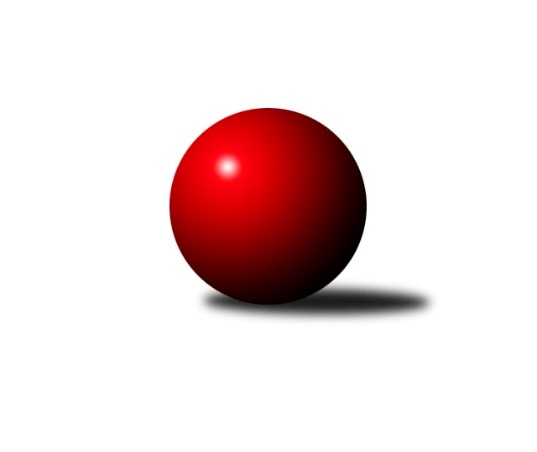 Č.16Ročník 2023/2024	23.2.2024Nejlepšího výkonu v tomto kole: 1675 dosáhlo družstvo: TJ Sokol Horka nad MoravouOkresní přebor OL PV 2023/2024Výsledky 16. kolaSouhrnný přehled výsledků:TJ Prostějov D	- SK Sigma A	4:6	1629:1660		22.2.Sokol Přemyslovice C	- HKK Olomouc C	2:8	1579:1645		23.2.KK Šternberk 	- TJ Tatran Litovel B	4:6	1527:1530		23.2.HKK Olomouc E	- TJ Sokol Horka nad Moravou	2:8	1595:1675		23.2.KK Troubelice A	- KK Lipník B	4:6	1525:1539		23.2.Tabulka družstev:	1.	SK Sigma A	15	13	0	2	98 : 52 	 	 1650	26	2.	TJ Sokol Horka nad Moravou	15	11	0	4	94 : 56 	 	 1614	22	3.	KK Lipník B	14	9	0	5	69 : 71 	 	 1516	18	4.	TJ Tatran Litovel B	14	8	0	6	76 : 64 	 	 1557	16	5.	TJ Prostějov D	15	8	0	7	78 : 72 	 	 1586	16	6.	TJ Prostějov C	14	7	0	7	76 : 64 	 	 1592	14	7.	HKK Olomouc E	15	7	0	8	68 : 82 	 	 1546	14	8.	Sokol Přemyslovice C	15	6	0	9	66 : 84 	 	 1572	12	9.	KK Šternberk	14	5	0	9	51 : 89 	 	 1461	10	10.	KK Troubelice A	14	4	0	10	64 : 76 	 	 1516	8	11.	HKK Olomouc C	15	2	0	13	60 : 90 	 	 1565	4Podrobné výsledky kola:	 TJ Prostějov D	1629	4:6	1660	SK Sigma A	Marek Beňo	 	 217 	 207 		424 	 2:0 	 375 	 	171 	 204		Jaroslav Peřina	Renata Kolečkářová	 	 204 	 214 		418 	 2:0 	 417 	 	227 	 190		Miroslav Hyc	Jana Kührová	 	 199 	 189 		388 	 0:2 	 464 	 	234 	 230		Petr Hájek	Martin Spisar	 	 199 	 200 		399 	 0:2 	 404 	 	209 	 195		Karel Zvěřinarozhodčí: Radim AbrahámNejlepší výkon utkání: 464 - Petr Hájek	 Sokol Přemyslovice C	1579	2:8	1645	HKK Olomouc C	Adam Doseděl	 	 191 	 194 		385 	 0:2 	 402 	 	191 	 211		Aneta Krzystková	Ivo Havránek	 	 180 	 214 		394 	 0:2 	 466 	 	225 	 241		Petr Vašíček	Josef Korčák	 	 201 	 196 		397 	 0:2 	 404 	 	184 	 220		Jiří Malíšek	Pavel Toman	 	 196 	 207 		403 	 2:0 	 373 	 	173 	 200		Michal Lysýrozhodčí:  Vedoucí družstevNejlepší výkon utkání: 466 - Petr Vašíček	 KK Šternberk 	1527	4:6	1530	TJ Tatran Litovel B	Jaromír Vémola	 	 175 	 201 		376 	 0:2 	 407 	 	205 	 202		Jiří Fiala	Petr Paták	 	 191 	 197 		388 	 2:0 	 361 	 	183 	 178		Jaromír Janošec	Josef Klaban	 	 161 	 163 		324 	 0:2 	 408 	 	207 	 201		Dušan Žouželka	Jiří Miller	 	 231 	 208 		439 	 2:0 	 354 	 	199 	 155		Jiří Vrobelrozhodčí: Pavel ĎurišNejlepší výkon utkání: 439 - Jiří Miller	 HKK Olomouc E	1595	2:8	1675	TJ Sokol Horka nad Moravou	Miroslav Machalíček	 	 181 	 229 		410 	 0:2 	 423 	 	220 	 203		Jiří Vodák	Alena Kopecká	 	 193 	 196 		389 	 0:2 	 432 	 	213 	 219		František Zatloukal	Bohuslava Fajdeková	 	 202 	 180 		382 	 0:2 	 407 	 	199 	 208		Miroslav Rédl	Alena Machalíčková	 	 201 	 213 		414 	 2:0 	 413 	 	203 	 210		Aleš Zaoralrozhodčí:  Vedoucí družstevNejlepší výkon utkání: 432 - František Zatloukal	 KK Troubelice A	1525	4:6	1539	KK Lipník B	Jan Smékal	 	 215 	 191 		406 	 2:0 	 391 	 	212 	 179		Jiří Kolář	Pavel Řezníček	 	 174 	 191 		365 	 0:2 	 426 	 	214 	 212		Michal Dolejš	Miroslav Kotráš	 	 219 	 185 		404 	 2:0 	 341 	 	168 	 173		David Losert	Miloslav Vaculík	 	 184 	 166 		350 	 0:2 	 381 	 	191 	 190		Vojtěch Onderkarozhodčí: vedoucí družstevNejlepší výkon utkání: 426 - Michal DolejšPořadí jednotlivců:	jméno hráče	družstvo	celkem	plné	dorážka	chyby	poměr kuž.	Maximum	1.	Petr Hájek 	SK Sigma A	454.65	310.9	143.7	3.9	6/7	(491)	2.	Jiří Fiala 	TJ Tatran Litovel B	431.21	289.8	141.4	4.9	8/8	(490)	3.	Petr Vašíček 	HKK Olomouc C	430.61	296.3	134.3	8.0	9/9	(474)	4.	Michal Sosík 	TJ Prostějov C	424.10	291.6	132.5	8.1	5/7	(447)	5.	Jiří Vodák 	TJ Sokol Horka nad Moravou	422.03	291.8	130.2	7.4	8/8	(461)	6.	Jaroslav Koppa 	KK Lipník B	421.25	283.5	137.8	5.7	6/7	(452)	7.	František Baslar 	SK Sigma A	420.03	291.3	128.7	7.3	5/7	(481)	8.	František Zatloukal 	TJ Sokol Horka nad Moravou	420.03	284.7	135.3	6.2	8/8	(478)	9.	Marek Beňo 	TJ Prostějov D	419.89	282.8	137.1	5.9	6/7	(475)	10.	Jiří Malíšek 	HKK Olomouc C	416.49	286.9	129.6	7.7	9/9	(467)	11.	Jiří Maitner 	KK Troubelice A	413.92	280.9	133.0	5.2	6/7	(440)	12.	Pavel Toman 	Sokol Přemyslovice C	413.45	289.1	124.3	10.6	7/7	(448)	13.	Miroslav Hyc 	SK Sigma A	411.55	285.6	126.0	7.6	6/7	(445)	14.	Karel Zvěřina 	SK Sigma A	410.44	285.0	125.4	9.9	6/7	(436)	15.	Petr Vavřík 	TJ Prostějov C	408.11	288.7	119.4	11.1	6/7	(442)	16.	Jan Černohous 	TJ Prostějov C	407.81	285.9	121.9	8.7	7/7	(464)	17.	Dušan Říha 	HKK Olomouc E	403.63	289.3	114.4	8.9	8/9	(464)	18.	Dušan Žouželka 	TJ Tatran Litovel B	401.43	280.9	120.6	8.8	6/8	(447)	19.	Aleš Zaoral 	TJ Sokol Horka nad Moravou	401.12	282.8	118.4	11.4	8/8	(453)	20.	Martin Spisar 	TJ Prostějov D	400.39	280.1	120.3	8.6	6/7	(461)	21.	Jiří Ocetek 	-- volný los --	399.17	280.8	118.4	9.0	6/6	(451)	22.	Jan Smékal 	KK Troubelice A	398.11	277.7	120.4	9.7	7/7	(452)	23.	Miroslav Machalíček 	HKK Olomouc E	395.73	282.4	113.3	11.6	7/9	(448)	24.	Michal Dolejš 	KK Lipník B	395.10	280.8	114.4	11.0	6/7	(428)	25.	Alena Machalíčková 	HKK Olomouc E	391.89	279.5	112.4	9.4	8/9	(447)	26.	Marek Čépe 	TJ Prostějov C	391.28	274.6	116.7	10.9	6/7	(453)	27.	Renata Kolečkářová 	TJ Prostějov D	390.41	276.8	113.6	10.1	7/7	(418)	28.	Josef Šilbert 	-- volný los --	390.39	274.1	116.3	9.1	6/6	(464)	29.	Josef Čapka 	TJ Prostějov C	388.48	277.2	111.3	12.6	6/7	(451)	30.	Jiří Vrobel 	TJ Tatran Litovel B	381.69	271.7	109.9	10.5	7/8	(441)	31.	Jaroslav Peřina 	SK Sigma A	377.59	273.9	103.7	16.0	7/7	(406)	32.	Bohuslav Toman 	Sokol Přemyslovice C	375.28	270.8	104.4	13.8	5/7	(416)	33.	Miroslav Rédl 	TJ Sokol Horka nad Moravou	375.13	266.3	108.8	12.1	6/8	(415)	34.	Vojtěch Onderka 	KK Lipník B	374.13	268.5	105.6	13.5	6/7	(428)	35.	Jana Kührová 	TJ Prostějov D	367.12	264.9	102.3	13.6	5/7	(398)	36.	Josef Klaban 	KK Šternberk 	366.19	265.0	101.2	13.1	6/8	(403)	37.	Petr Paták 	KK Šternberk 	363.07	265.4	97.7	14.8	6/8	(388)	38.	Aneta Krzystková 	HKK Olomouc C	362.85	258.9	104.0	12.7	9/9	(402)	39.	Miroslav Kotráš 	KK Troubelice A	362.55	260.8	101.8	12.3	6/7	(408)	40.	Marie Říhová 	HKK Olomouc E	355.72	256.8	98.9	14.0	8/9	(387)	41.	Jaroslav Pospíšil 	-- volný los --	349.70	257.5	92.2	14.8	4/6	(376)	42.	Jiří Kolář 	KK Lipník B	347.61	245.4	102.3	13.3	7/7	(408)	43.	Václav Suchý 	-- volný los --	335.45	248.0	87.5	16.4	4/6	(365)	44.	Libuše Ďurišová 	KK Šternberk 	329.08	238.7	90.4	17.6	6/8	(365)		Pavel Močár  ml.	Sokol Přemyslovice C	437.29	296.9	140.4	6.4	4/7	(481)		Jiří Miller 	KK Šternberk 	417.38	285.5	131.9	7.4	4/8	(469)		Magda Leitgebová 	TJ Prostějov D	413.88	286.6	127.3	8.3	4/7	(440)		Ivo Havránek 	Sokol Přemyslovice C	410.11	285.7	124.4	8.9	3/7	(441)		Alena Kopecká 	HKK Olomouc E	399.22	275.6	123.7	4.8	3/9	(418)		Jiří Zapletal 	Sokol Přemyslovice C	395.83	288.0	107.8	13.3	4/7	(438)		Jiří Kráčmar 	TJ Tatran Litovel B	394.00	286.0	108.0	14.0	1/8	(430)		Pavel Řezníček 	KK Troubelice A	391.71	282.5	109.2	8.9	3/7	(449)		Jaromír Janošec 	TJ Tatran Litovel B	390.22	278.1	112.1	10.8	3/8	(418)		Denisa Nováková 	TJ Prostějov D	390.00	284.5	105.5	11.0	2/7	(405)		Adam Doseděl 	Sokol Přemyslovice C	385.00	261.0	124.0	10.0	1/7	(385)		Vít Zapletal 	Sokol Přemyslovice C	379.75	278.8	101.0	12.8	4/7	(419)		Libuše Mrázová 	HKK Olomouc E	379.50	273.5	106.0	13.0	2/9	(390)		Milan Dvorský 	Sokol Přemyslovice C	376.25	282.5	93.8	16.5	2/7	(419)		Josef Korčák 	Sokol Přemyslovice C	376.22	269.7	106.6	11.7	3/7	(397)		Bohuslava Fajdeková 	HKK Olomouc E	374.33	270.0	104.3	15.0	3/9	(388)		Kamil Vinklárek 	KK Šternberk 	374.06	267.9	106.1	10.4	4/8	(413)		Zdeněk Zapletal 	TJ Prostějov D	372.50	264.5	108.0	12.0	2/7	(394)		Pavel Daňo 	TJ Sokol Horka nad Moravou	371.00	264.9	106.1	15.7	4/8	(392)		Kateřina Hájková 	KK Lipník B	370.42	259.7	110.8	10.2	3/7	(403)		Marie Kotrášová 	KK Troubelice A	368.00	263.0	105.0	11.0	2/7	(389)		Lubomír Blinka 	TJ Tatran Litovel B	364.00	279.0	85.0	20.0	1/8	(364)		Pavel Ďuriš 	KK Šternberk 	362.00	261.0	101.0	13.5	2/8	(382)		Pavel Hampl 	TJ Tatran Litovel B	362.00	261.1	100.9	14.7	5/8	(410)		Jaromír Vémola 	KK Šternberk 	360.33	265.2	95.1	14.8	4/8	(382)		Michal Lysý 	HKK Olomouc C	359.94	258.2	101.7	13.8	5/9	(424)		Jan Zdráhal 	KK Lipník B	356.00	271.0	85.0	13.0	1/7	(356)		Petr Jurka 	HKK Olomouc C	353.07	265.7	87.4	18.0	5/9	(370)		Vlastimil Kozák 	TJ Tatran Litovel B	351.00	251.4	99.6	16.3	4/8	(403)		Pavel Černohous 	TJ Prostějov C	351.00	269.5	81.5	17.0	2/7	(357)		Zdeněk Khol 	KK Lipník B	350.92	252.8	98.2	12.9	4/7	(393)		David Losert 	KK Lipník B	341.00	235.0	106.0	15.0	1/7	(341)		Bohuslav Kocurek 	KK Šternberk 	340.50	243.5	97.0	15.8	4/8	(372)		Jaroslav Melichar 	-- volný los --	333.00	245.0	88.0	20.0	1/6	(333)		Zdeněk Chudožilov 	TJ Prostějov C	332.00	230.3	101.7	16.7	3/7	(340)		Oldřich Pajchl 	Sokol Přemyslovice C	329.00	260.0	69.0	17.0	1/7	(329)		Miloslav Vaculík 	KK Troubelice A	323.00	258.5	64.5	19.0	1/7	(350)		Drahoslav Smékal 	KK Troubelice A	319.75	237.3	82.5	18.5	4/7	(353)		Miloslav Krejčí 	Sokol Přemyslovice C	318.00	229.0	89.0	21.0	1/7	(318)		Andria Carič 	-- volný los --	277.00	201.0	76.0	28.0	1/6	(277)		Jan Oprštěný 	-- volný los --	270.67	208.7	62.0	29.2	3/6	(298)Sportovně technické informace:Starty náhradníků:registrační číslo	jméno a příjmení 	datum startu 	družstvo	číslo startu
Hráči dopsaní na soupisku:registrační číslo	jméno a příjmení 	datum startu 	družstvo	27697	David Losert	23.02.2024	KK Lipník B	18667	Miroslav Kotráš	23.02.2024	KK Troubelice A	Program dalšího kola:17. kolo29.2.2024	čt	17:00	TJ Tatran Litovel B - KK Troubelice A	29.2.2024	čt	17:00	KK Lipník B - TJ Prostějov C				-- volný los -- - HKK Olomouc E	1.3.2024	pá	17:00	SK Sigma A - HKK Olomouc C	1.3.2024	pá	17:00	TJ Sokol Horka nad Moravou - TJ Prostějov D	1.3.2024	pá	17:00	KK Šternberk  - Sokol Přemyslovice C	Nejlepší šestka kola - absolutněNejlepší šestka kola - absolutněNejlepší šestka kola - absolutněNejlepší šestka kola - absolutněNejlepší šestka kola - dle průměru kuželenNejlepší šestka kola - dle průměru kuželenNejlepší šestka kola - dle průměru kuželenNejlepší šestka kola - dle průměru kuželenNejlepší šestka kola - dle průměru kuželenPočetJménoNázev týmuVýkonPočetJménoNázev týmuPrůměr (%)Výkon5xPetr VašíčekOlomouc C4667xPetr VašíčekOlomouc C118.2746610xPetr HájekSigma A4644xJiří MillerŠternberk116.664394xJiří MillerŠternberk4399xPetr HájekSigma A114.324649xFrantišek ZatloukalHorka4326xFrantišek ZatloukalHorka109.44321xMichal DolejšLipník B4261xDušan ŽouželkaLitovel B108.424086xMarek BeňoProstějov D4247xJiří FialaLitovel B108.15407